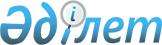 Об образовании избирательных участков на территории Егиндыкольского районаРешение акима Егиндыкольского района Акмолинской области от 29 декабря 2018 года № 18. Зарегистрировано Департаментом юстиции Акмолинской области 29 декабря 2018 года № 7008.
      В соответствии с пунктом 1 статьи 23 Конституционного закона Республики Казахстан от 28 сентября 1995 года "О выборах в Республике Казахстан", пунктом 2 статьи 33 Закона Республики Казахстан от 23 января 2001 года "О местном государственном управлении и самоуправлении в Республике Казахстан", аким Егиндыкольского района РЕШИЛ:
      1. Образовать избирательные участки на территории Егиндыкольского района согласно приложению к настоящему решению.
      2. Признать утратившими силу:
      1) решение акима Егиндыкольского района "Об образовании избирательных участков на территории Егиндыкольского района" от 13 июля 2015 года № 2 (зарегистрировано в Реестре государственной регистрации нормативных правовых актов № 4932, 24 августа 2015 года опубликовано в районной газете "Егіндікөл");
      2) решение акима Егиндыкольского района "О внесении изменения в решение акима Егиндыкольского района от 13 июля 2015 № 2 "Об образовании избирательных участков на территории Егиндыкольского района" от 2 ноября 2015 года № 4 (зарегистрировано в Реестре государственной регистрации нормативных правовых актов № 5069, 7 декабря 2015 года опубликовано в районной газете "Егіндікөл").
      3. Контроль за исполнением настоящего решения возложить на руководителя аппарата акима района Есмагамбетова Б.М.
      4. Настоящее решение вступает в силу со дня государственной регистрации в Департаменте юстиции Акмолинской области и вводится в действие со дня официального опубликования.
      "СОГЛАСОВАНО"
      "29" декабря 2018 год Избирательные участки на территории Егиндыкольского района
      Сноска. Приложение - в редакции решения акима Егиндыкольского района Акмолинской области от 29.12.2022 № 7 (вводится в действие со дня официального опубликования).
      Избирательный участок № 378
      Местонахождение: Акмолинская область, Егиндыкольский район, село Егиндыколь, здание коммунального государственного учреждения "Общеобразовательная школа №1 села Егиндыколь отдела образования по Егиндыкольскому району управления образования Акмолинской области", улица Школьная 6.
      Границы: Акмолинская область, Егиндыкольский район село Егиндыколь, улица Транспортная 1, 2, 3, 4, 5, 6, 7, 8, 9, 10, 11, 12, 13, 14, 15; улица Джакубаева 1, 2, 3, 4, 5, 6, 7, 8, 9, 10, 11, 12, 13, 15; улица Стадионная 1, 3, 5, 7, 9, 11, 13; улица Линейная 1, 2, 3, 5а, 9, 9а, 11, 13, 15, 17, 23, 25; улица Водопроводная 1, 2, 3, 4, 5, 6, 7, 8, 9, 10, 12; улица Элеваторная 1, 2, 3, 4, 5, 6, 7, 8, 9, 10, 12, 14, 16, 18; улица Станционная 1, 2, 3, 4, 5, 8, 9, 10, 11, 12, 13, 14, 16, 18; улица Казахская 1, 2, 3, 4, 5, 6, 7, 8, 9, 10, 11, 12, 13, 14, 15, 17, 19, 21; улица Южная 1, 2, 3, 4, 5, 6, 7, 8, 9, 10, 11, 12, 13, 14, 16, 18, 20.
      Избирательный участок № 379
      Местонахождение: Акмолинская область, Егиндыкольский район, село Егиндыколь, здание государственного коммунального казенного предприятия "Егиндыкольский районный Дом культуры" при отделе внутренней политики, культуры, развития языков и спорта Егиндыкольского района, улица Победы 11.
      Границы: Акмолинская область, Егиндыкольский район село Егиндыколь, улица Степная 1, 2, 3, 4, 5, 6, 7, 8, 9, 10, 11, 13, 14, 16, 18, 22, 24, 26, 28, 32, 34; улица Гагарина 2, 4, 6, 7, 8, 9, 10, 11, 12, 13, 14, 16, 17, 18, 22, 24, 26, 28, 29, 30, 31, 32, 33, 34, 35, 36, 37, 38, 39, 40, 41, 43; улица Октябрьская 1, 3, 5, 8, 11; улица Молодежная 1, 2, 3, 4, 5, 6, 7, 8, 9, 10, 11, 12, 13, 14, 15, 16, 17, 18, 19, 20, 21, 22, 23, 24, 25; улица Пушкина 1, 2, 3, 4, 5, 6, 7, 8, 9, 10, 11, 12, 13, 14, 15, 16, 17, 18, 19, 20, 21, 22, 23, 24, 25, 26, 27, 28, 29, 30, 31, 32, 33, 34, 35, 37, 39, 41, 43, 45, 47; улица Северная 1, 2, 3, 4, 5, 6, 7, 8, 9, 10, 11, 12, 13, 14.
      Избирательный участок № 380
      Местонахождение: Акмолинская область, Егиндыкольский район, село Егиндыколь, здание коммунального государственного учреждения "Общеобразовательная школа № 2 села Егиндыколь отдела образования по Егиндыкольскому району управления образования Акмолинской области", улица Школьная 11.
      Границы: Акмолинская область, Егиндыкольский район, село Егиндыколь, улица Береговая 1, 2, 3, 4, 5, 6, 7, 8, 9, 10, 11, 12, 13, 14, 15, 16, 17, 18, 19, 20, 21, 23, 25, 27, 29, 31, 33, 35, 37, 39, 41, 43; улица Набережная 1, 2, 3, 4, 5, 6, 7, 8, 9, 10, 12; улица Приозерная 1, 2, 3, 4, 5, 6, 7, 8, 9, 10, 11; улица Ленина 2, 4, 6, 8, 9, 10, 11, 12, 13, 14, 16, 18, 22, 25, 27, 28, 29, 30, 31, 32, 33, 34, 35, 36, 37, 38, 39, 40, 41, 42, 43, 44, 45, 46, 48, 50, 52, 54, 56; улица Дорожная 1, 2, 3, 4, 5, 6; улица Пролетарская 2, 3, 4, 5, 7, 9, 13; улица Зеленая 1, 2, 3, 4, 5, 6, 7, 8, 9, 10, 11; улица Нефтебазовская 1, 2, 3, 4, 5, 6, 7, 9, 10, 11, 12, 13.
      Избирательный участок № 381
      Местонахождение: Акмолинская область, Егиндыкольский район, село Полтавское, здание коммунального государственного учреждения "Общеобразовательная школа села Полтавское отдела образования по Егиндыкольскому району управления образования Акмолинской области", улица Центральная 16.
      Границы: Акмолинская область, Егиндыкольский район, село Полтавское.
      Избирательный участок № 382
      Местонахождение: Акмолинская область, Егиндыкольский район, село Коркем, здание коммунального государственного учреждения "Основная средняя школа села Коркем отдела образования по Егиндыкольскому району управления образования Акмолинской области", улица Коркем 17.
      Границы: Акмолинская область, Егиндыкольский район, село Коркем.
      Избирательный участок № 383
      Местонахождение: Акмолинская область, Егиндыкольский район, село Буревестник, здание государственного учреждения "Аппарат акима села Буревестник Егиндыкольского района", улица Орталық 1.
      Границы: Акмолинская область, Егиндыкольский район, село Буревестник.
      Избирательный участок № 384
      Местонахождение: Акмолинская область, Егиндыкольский район, село Тоганас, здание коммунального государственного учреждения "Основная средняя школа села Тоганас отдела образования по Егиндыкольскому району управления образования Акмолинской области", улица Ыбырай Алтынсарина 40.
      Границы: Акмолинская область, Егиндыкольский район, село Тоганас.
      Избирательный участок № 385
      Местонахождение: Акмолинская область, Егиндыкольский район, село Узынколь, здание коммунального государственного учреждения "Общеобразовательная школа села Узынколь отдела образования по Егиндыкольскому району управления образования Акмолинской области", улица Школьная 29.
      Границы: Акмолинская область, Егиндыкольский район, село Узынколь.
      Избирательный участок № 386
      Местонахождение: Акмолинская область, Егиндыкольский район, село Абай, здание государственного учреждения "Аппарат акима села Абай Егиндыкольского района", улица Дружбы 4.
      Границы: Акмолинская область, Егиндыкольский район, село Абай.
      Избирательный участок № 387
      Местонахождение: Акмолинская область, Егиндыкольский район, село Спиридоновка, здание коммунального государственного учреждения "Общеобразовательная школа села Спиридоновка отдела образования по Егиндыкольскому району управления образования Акмолинской области", улица Горького 8.
      Границы: Акмолинская область, Егиндыкольский район, село Спиридоновка.
      Избирательный участок № 388
      Местонахождение: Акмолинская область, Егиндыкольский район, село Жалманкулак, здание государственного учреждения "Аппарат акима Жалманкулакского сельского округа Егиндыкольского района", улица Ленина 11.
      Границы: Акмолинская область, Егиндыкольский район, село Жалманкулак.
      Избирательный участок № 389
      Местонахождение: Акмолинская область, Егиндыкольский район, село Жулдыз, здание медицинского пункта государственного коммунального предприятия на праве хозяйственного ведения "Егиндыкольская центральная районная больница при управлении здравоохранения Акмолинской области", улица Школьная 1.
      Границы: Акмолинская область, Егиндыкольский район, село Жулдыз.
      Избирательный участок № 390
      Местонахождение: Акмолинская область, Егиндыкольский район, село Коржинколь, здание коммунального государственного учреждения "Общеобразовательная школа села Коржинколь отдела образования по Егиндыкольскому району управления образования Акмолинской области", улица Школьная 18.
      Границы: Акмолинская область, Егиндыкольский район, село Коржинколь.
      Избирательный участок № 391
      Местонахождение: Акмолинская область, Егиндыкольский район, село Бауманское, здание коммунального государственного учреждения "Общеобразовательная школа села Бауманское отдела образования по Егиндыкольскому району управления образования Акмолинской области", улица Школьная 1.
      Границы: Акмолинская область, Егиндыкольский район, село Бауманское.
      Избирательный участок № 758
      Местонахождение: Акмолинская область, Егиндыкольский район, село Егиндыколь, здание государственного коммунального казенного предприятия "Агротехнический колледж, село Егиндыколь" при управлении образования Акмолинской области село Егиндыколь, улица Гагарина 3.
      Границы: Акмолинская область, Егиндыкольский район, село Егиндыколь, улица Комсомольская 1, 2, 3, 4, 5, 6, 7, 8, 9, 11, 12, 13, 14, 15, 16; улица Мира 1, 2, 3, 4, 5, 7, 9, 15, 16, 17, 18, 19, 21, 23; улица Спортивная 1, 2, 3, 5, 6, 7, 8, 9, 11, 13, 15, 17, 19; улица Победы 11, 11а, 13, 15, 16, 17, 18, 19, 21, 23, 25, 27; улица Микрорайон 1, 3, 5, 8, 9, 10, 11, 15, 19, 20; улица Джамбула 2, 4, 5, 6, 7, 8, 10, 11, 12, 14, 16, 18, 20; улица Абая 1, 2, 3, 4, 1а; улица Кирова 1, 2, 4, 6, 7, 8, 10, 12, 13, 14, 15, 16, 18, 20, 22; улица Школьная 1, 3, 5, 7; улица Медиков 1, 3, 5, 7, 9.
      Избирательный участок № 759
      Местонахождение: Акмолинская область, Егиндыкольский район, село Егиндыколь, здание государственного учреждения "Аппарат акима Егиндыкольского района", улица Победы 7.
      Границы: Акмолинская область, Егиндыкольский район село Егиндыколь, улица Восточная 1, 2, 3, 4, 5, 7, 8, 9, 10, 11, 12, 13, 14, 15, 16, 17, 18, 19, 20, 21, 22, 23, 24, 25, 26, 27, 28, 30, 32, 34, 36; улица Калинина 1, 2, 3, 4, 5, 6, 7, 8, 9, 10, 11, 12, 13, 14, 15, 16, 17, 18, 19, 20, 21, 22, 23, 24, 25, 26, 27, 28, 29, 30, 31, 32, 33, 34, 35, 36, 37, 38, 39, 40; улица Новая 1, 2, 3, 4, 5, 6, 7, 8, 9, 10, 11, 12, 13, 14, 16, 18; улица Целинная 1, 2, 3, 4, 5, 6, 7, 8, 9, 10, 11, 13, 14, 15, 16, 17, 18, 19, 20, 21, 22, 23, 24, 25, 26, 27, 28, 29, 30, 32, 33, 34, 35, 37.
					© 2012. РГП на ПХВ «Институт законодательства и правовой информации Республики Казахстан» Министерства юстиции Республики Казахстан
				
      Аким Егиндыкольского района

Е.Исабеков

      Председатель Егиндыкольскойрайонной территориальнойизбирательной комиссии

Т.Березнева
Приложение к решению
акима Егиндыкольского
района от 29 декабря
2018 года № 18